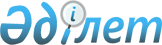 О некоторых мерах по реализации Закона Республики Казахстан "Об архитектурной, градостроительной и строительной деятельности в Республике Казахстан"
					
			Утративший силу
			
			
		
					Распоряжение Премьер-Министра Республики Казахстан от 12 ноября 2001 года N 92-р. Утратило силу - распоряжением Премьер-Министра РК от 30 декабря 2004 года N 383-р (R040383)

      1. Утвердить прилагаемый Перечень актов Правительства Республики Казахстан, принятие которых необходимо в целях реализации Закона Республики Казахстан Z010242_  "Об архитектурной, градостроительной и строительной деятельности в Республике Казахстан" от 16 июля 2001 года N 242-II ("Егемен Казакстан", 27 июля 2001 года, N 159-160, "Казахстанская правда", 24 июля 2001 года, N 173-174). 

      2. Государственным органам разработать и внести на утверждение Правительства Республики Казахстан проекты нормативных правовых актов согласно Перечню. 

      3. Контроль за исполнением настоящего распоряжения возложить на Канцелярию Премьер-Министра Республики Казахстан. 

      Премьер-Министр 

                                                  Утвержден 

                                      распоряжением Премьер-Министра 

                                           Республики Казахстан 

                                      от 12 ноября 2001 года N 92-р 

             Перечень актов Правительства Республики Казахстан, 

         принятие которых необходимо в целях реализации Закона 

       Республики Казахстан "Об архитектурной, градостроительной и 

             строительной деятельности в Республике Казахстан" 

___________________________________________________________________________ 

 N !     Отношение, подлежащее      !   Ответственный     !    Сроки 

п/п!        урегулированию          !  государственный    !   внесения 

   !     актом Правительства        !      орган          !в Правительство 

___________________________________________________________________________ 

1   Положение об уполномоченном             МЭиТ                IV кв. 

    государственном органе по делам                           2001 года 

    архитектуры, градостроительства 

    и строительства 2   Порядок осуществления                   МЭиТ                I кв. 

    государственного архитектурно-                             2002 года 

    строительного контроля за    

    качеством строительства объектов 

    производственного и 

    непроизводственного назначения 3   Порядок проведения                      МЭиТ                I кв. 

    государственной экспертизы                                 2002 года 

    проектов для строительства  4  Порядок использования зон          МЭиТ, МО, МВД,           II кв. 

    режимных территорий                МЭМР, МПРиООС,          2002 года 

                                         МСХ, АУЗР  5  Единый порядок прохождения              МЭиТ                I кв. 

    разрешительных процедур на                                 2002 года 

    производство строительно- 

    монтажных работ  6  Порядок использования земель          МКИиОС,               II кв. 

    на территориях, имеющих               МПРиООС,             2002 года 

    памятники истории и культуры,        АУЗР, МЭиТ 

    охраняемые природные объекты 

___________________________________________________________________________    
					© 2012. РГП на ПХВ «Институт законодательства и правовой информации Республики Казахстан» Министерства юстиции Республики Казахстан
				